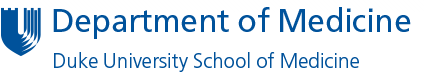 Intellectual Development Statement[FirstName LastName, ProfessionalTitles]The Intellectual Development Statement (IDS) is an important document to describe a candidate’s academic program as well as the vision and goals for future professional development within the academic environment. This document is a 4-5 page narrative summary of your accomplishments, vision, and identity as a faculty member at Duke University. This document addresses who you are, what you do, and what you have accomplished.  Brief Biographical Sketch and Educational Background/TrainingAcademic/Research Accomplishments and ScholarshipGrant Support/FundingEducation and Teaching Activities Clinical Activities and ContributionsAdministrative/Leadership/Service ContributionsInstitutional, Regional, National, International Reputation and ImpactProfessional Development and Goals